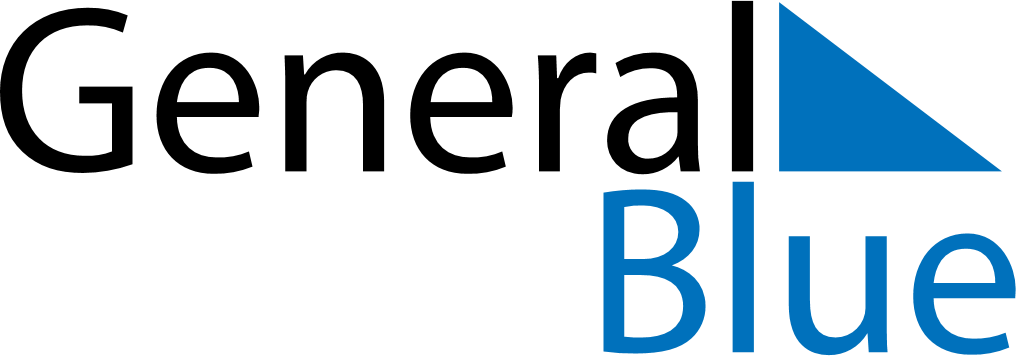 July 2022July 2022July 2022RwandaRwandaMondayTuesdayWednesdayThursdayFridaySaturdaySunday123Independence Day45678910Liberation DayFeast of the Sacrifice (Eid al-Adha)111213141516171819202122232425262728293031